Apuntes 2.1 el verbo gustarDescubre 1 vtext pga. 80The verb gustar literally means ____________________________________ but, in English, we often express this idea by saying that someone likes or dislikes an object or objects.  There are _____ parts to every gustar conjugation. The first part is an indirect object pronoun indicating to whom the item(s) or activity is pleasing. The second part is the conjugation of gustar that matches the subject (the item(s) or activity that is liked or disliked).  When expressing likes or dislikes of a singular object or of something one likes to do, use:indirect object pronoun		+		gusta			+	singular object or 		     (3rd person singular form of gustar)		infinitive verb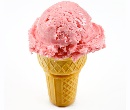 Por ejemplo:	I like ice cream. = Me gusta el helado. (Literally: The ice cream is pleasing to me.)	They like to sing. = Les gusta cantar. (Literally: Singing is pleasing to them.)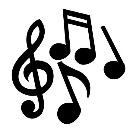 When expressing likes or dislikes of a plural object, use:indirect object pronoun		+		gustan			+	plural object 		        (3rd person plural form of gustar)		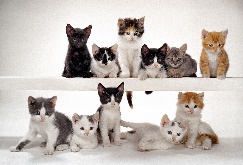 Por ejemplo:	You like cats. = Te gustan los gatos. (Literally: Cats are pleasing to you.)¡Atención!Always use an _______________________________________ with each conjugation! Do NOT use subject pronouns like you do with other standard verb conjugations.To say something is not pleasing, use the word “no” _______________________ the pronoun. ClarifiersSince we do not use normal subject pronouns with the conjugations of gustar, we can add emphasis by using a clarifying phrase in front of our indirect object pronoun. Use the following clarifiers: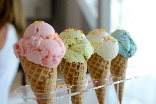 Por ejemplo:A mis amigos y yo nos gusta el helado.A los estudiantes no les gusta estudiar.A Miguel no le gustan las arañas. 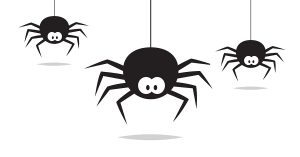 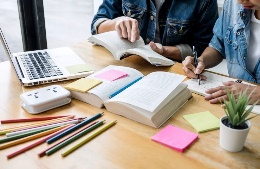 El verbo gustar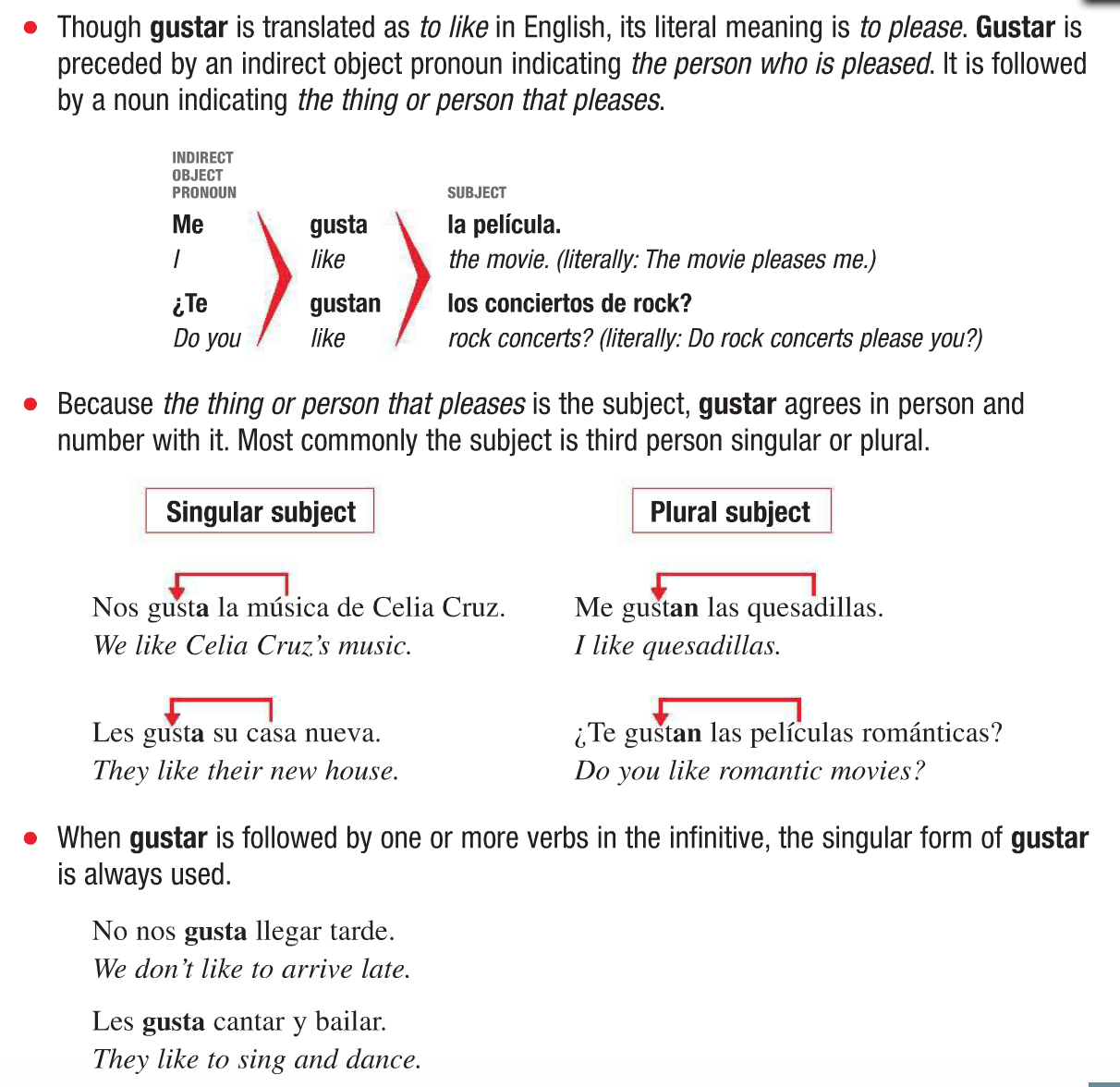 